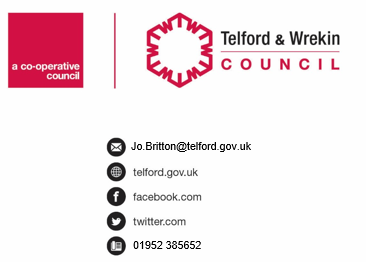 Dear RE: Child Arrangement Allowance ReviewI am writing to inform you that your Child Arrangement Order Allowance has been reviewed and the amount being paid monthly will be £……………..This will be for a further 12 months and will again be reviewed at that point.  Again, you will need to book a meeting with your Admin Finance Team.Yours sincerelyNick Bennison
Service Delivery Manager
Child Protection & Family SupportDate:Our Ref:Your Ref: